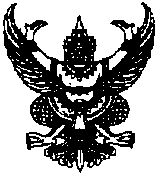 ประกาศสภาเทศบาลตำบลฉวางเรื่อง  กำหนดสมัยประชุมสภาเทศบาลตำบลฉวาง  สมัยสามัญ ประจำปี  พ.ศ.2561       และกำหนดวันเริ่มสมัยประชุมสามัญ  สมัยแรก  ประจำปี  พ.ศ. ๒๕๖2----------------------------------	ด้วยสภาเทศบาลตำบลวาง  ได้มีมติที่ประชุมกำหนดการประชุมสภาเทศบาลตำบลฉวาง  สมัยสามัญ  ประจำปี พ.ศ. ๒๕61 และสมัยประชุมสามัญ  สมัยแรก  ประจำปี พ.ศ. ๒๕๖2 ในการประชุมสภาเทศบาลตำบลฉวาง  สมัยประชุมสามัญ  สมัยที่ ๑   ครั้งที่ ๑  ประจำปี พ.ศ. ๒๕62  เมื่อวันที่  2  มีนาคม  พ.ศ. ๒๕61  ดังนั้น เพื่อถือปฏิบัติตามข้อ ๒๑  วรรคสอง  แห่งระเบียบกระทรวงมหาดไทย  ว่าด้วยข้อบังคับการประชุมสภาท้องถิ่น พ.ศ. ๒๕๕๘ ประธานสภาเทศบาลตำบลฉวาง จึงขอประกาศให้ประชาชนทราบโดยทั่วกัน  ดังนี้         1.การกำหนดสมัยประชุมสามัญ  ประจำปี พ.ศ. ๒๕61          ๒.  การกำหนดสมัยประชุมสามัญ  ประจำปี พ.ศ. ๒๕๖2  สมัยที่ ๑ ระหว่างวันที่  ๑ กุมภาพันธ์  ๒๕๖2 – 2 มีนาคม ๒๕๖2  มีกำหนด  ๓๐  วัน                 จึงประกาศมาเพื่อทราบโดยทั่วกัน                                     ณ วันที่   2   มีนาคม   พ.ศ. ๒๕61กมลวิช  สัมฤทธิ์             (นายกมลวิช  สัมฤทธิ์)              ประธานสภาเทศบาลตำบลฉวาง           สมัยสามัญที่ ๑  ระหว่างวันที่  ๑ กุมภาพันธ์  ๒๕61 – ๒ มีนาคม  ๒๕61    มีกำหนด  ๓๐  วัน           สมัยสามัญที่ ๒ ระหว่างวันที่  ๑ - ๓๐  พฤษภาคม   ๒๕61                    มีกำหนด  ๓๐  วัน           สมัยสามัญที่ ๓  ระหว่างวันที่  ๑ - ๓๐  สิงหาคม  ๒๕61 มีกำหนด  ๓๐  วัน           สมัยสามัญที่ ๔  ระหว่างวันที่  ๑ - ๓๐  พฤศจิกายน  ๒561มีกำหนด  ๓๐  วัน